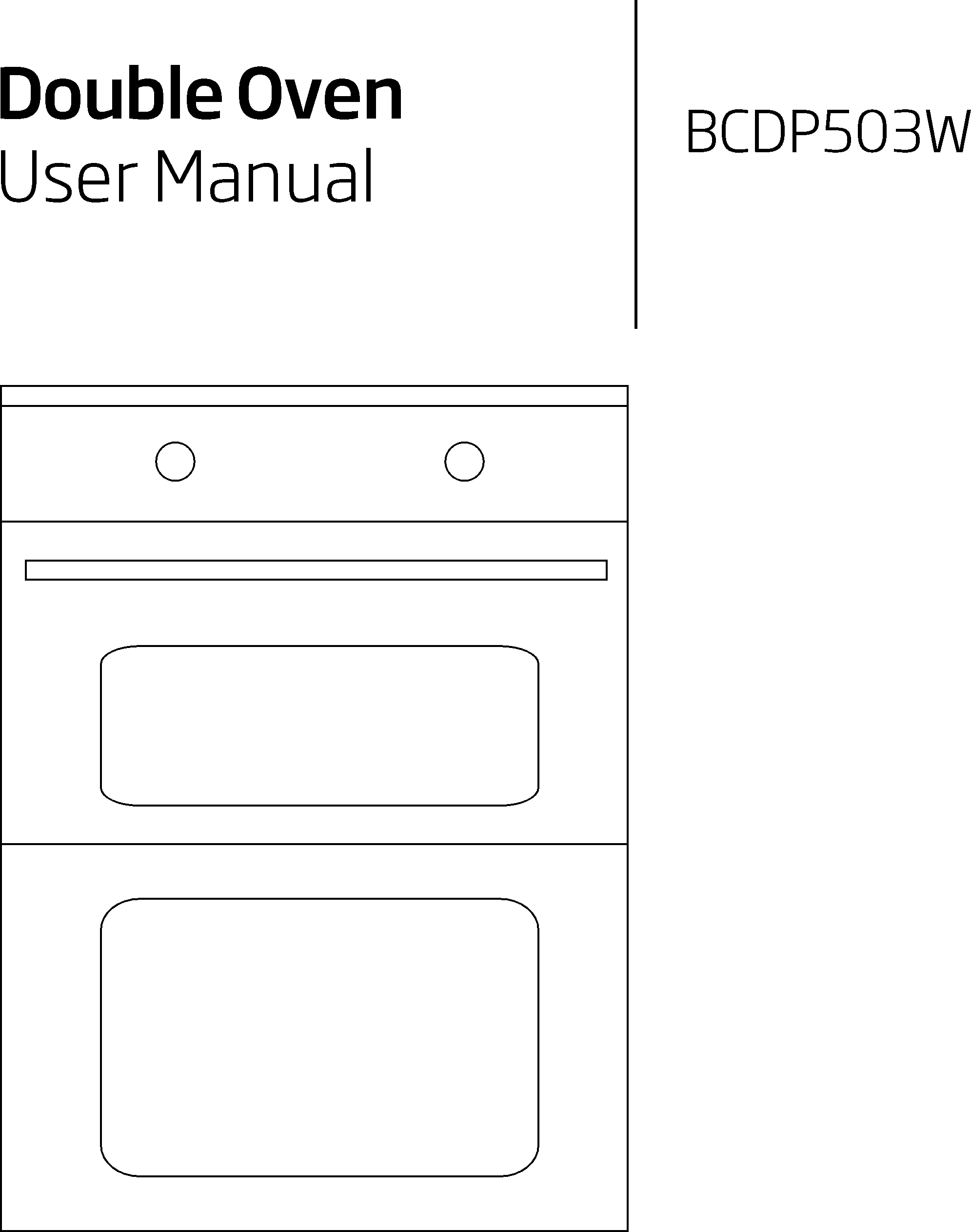 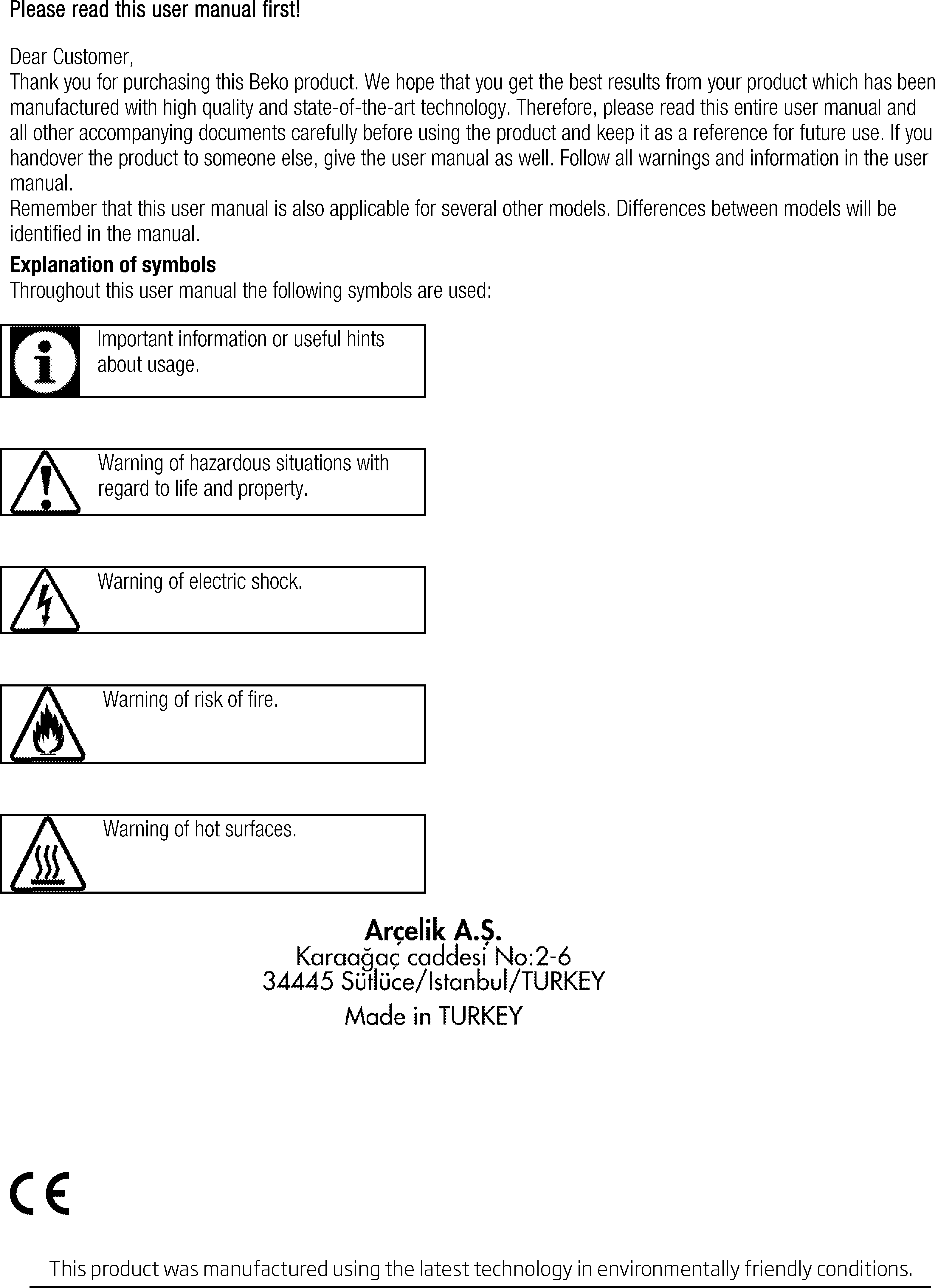 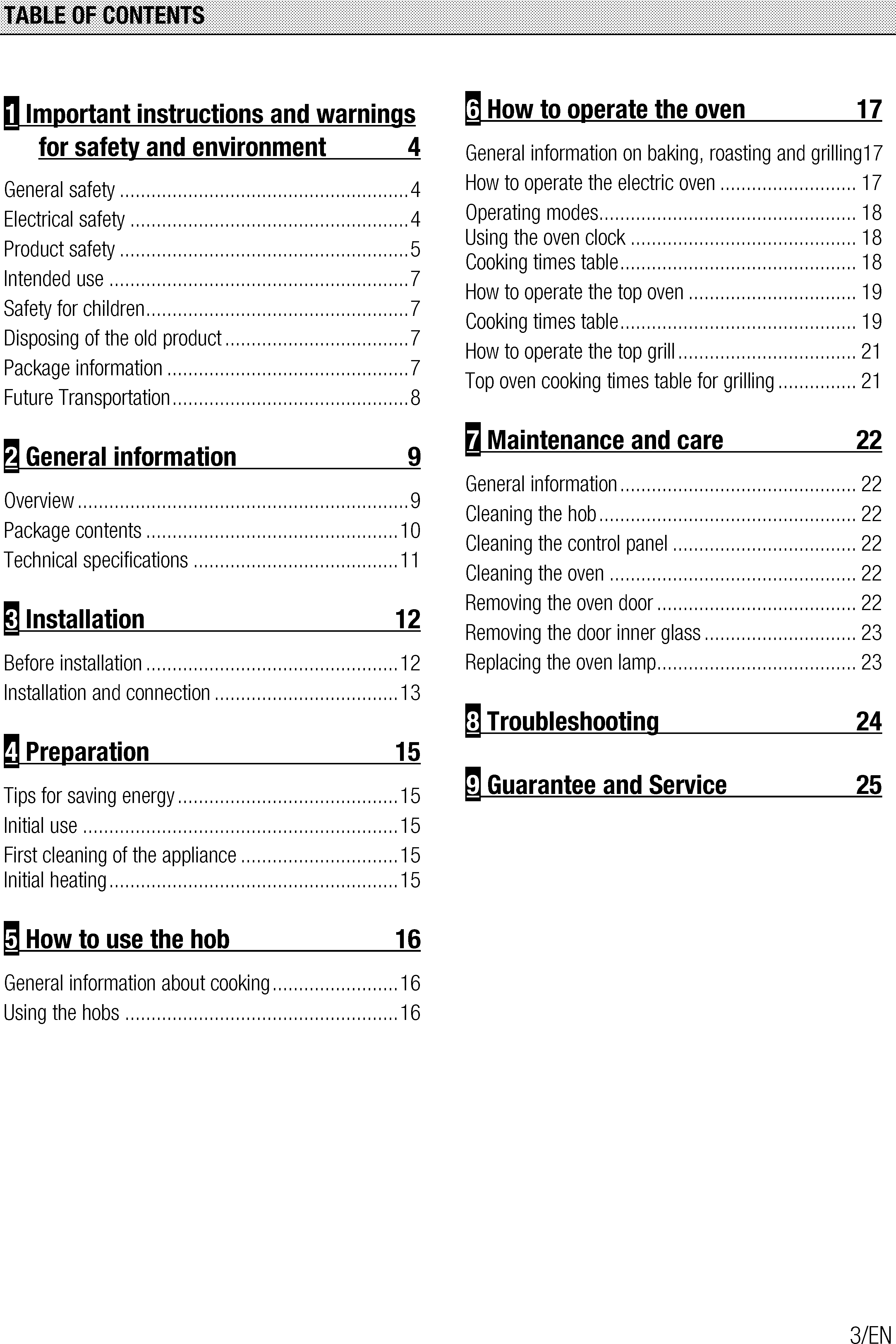 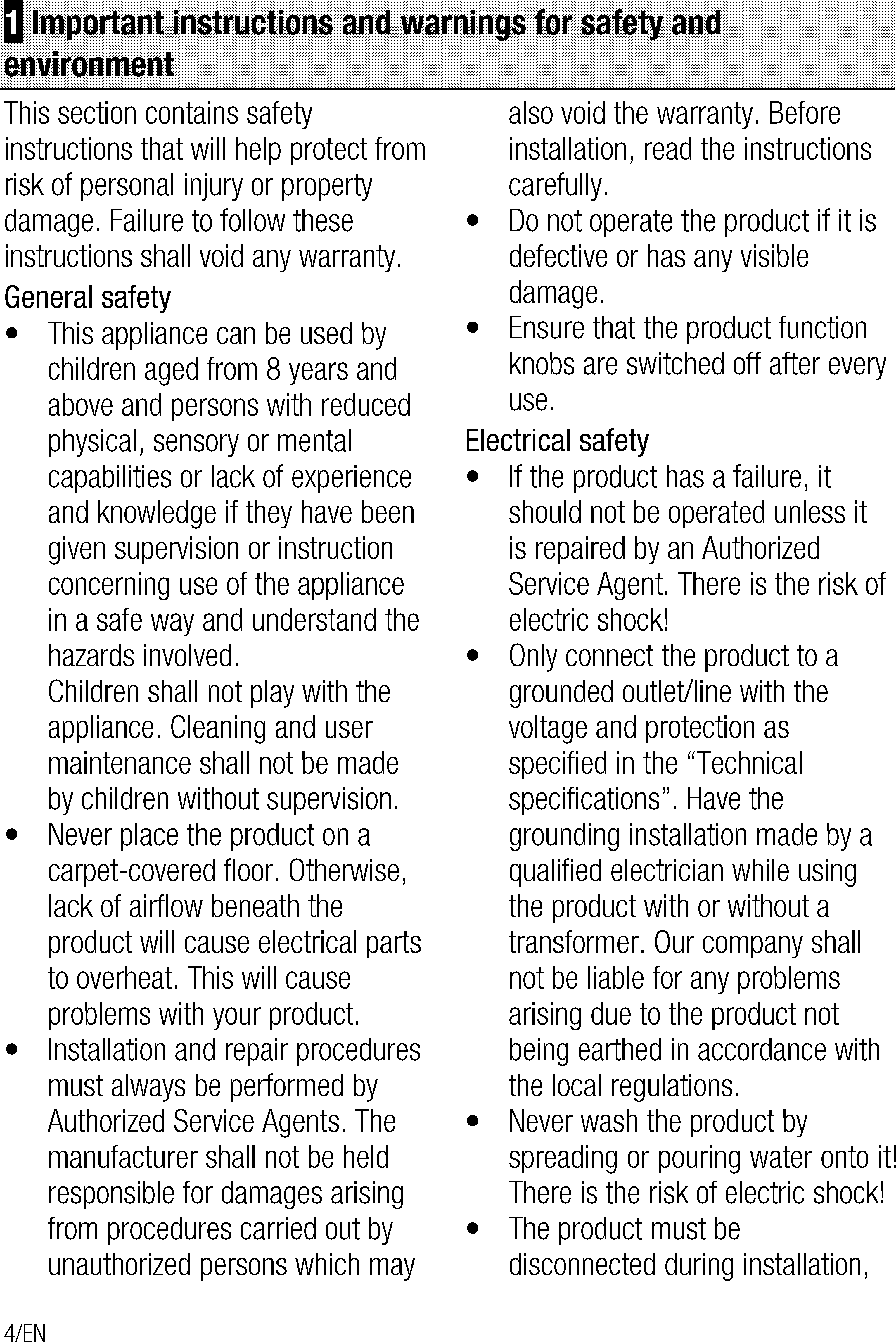 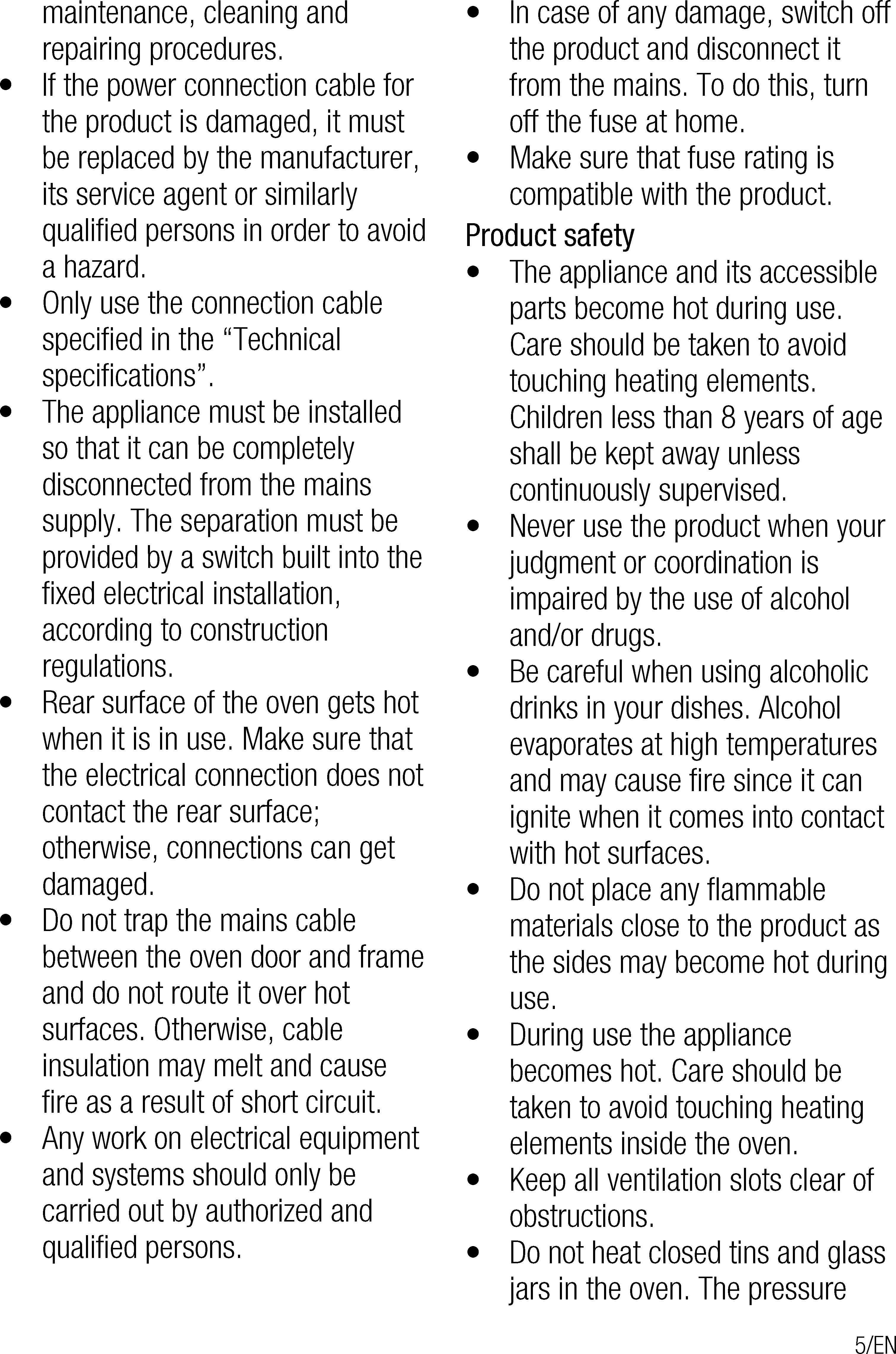 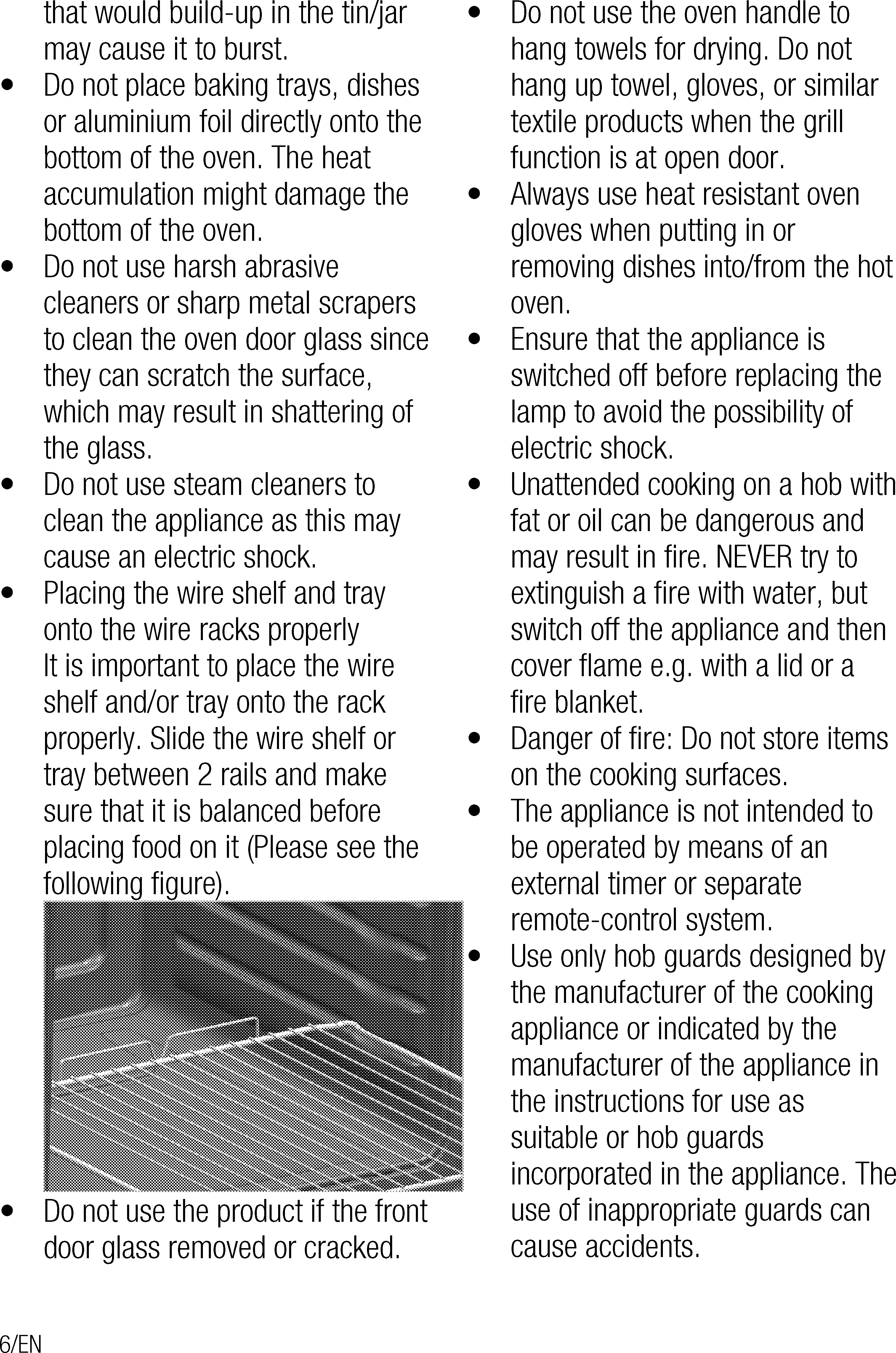 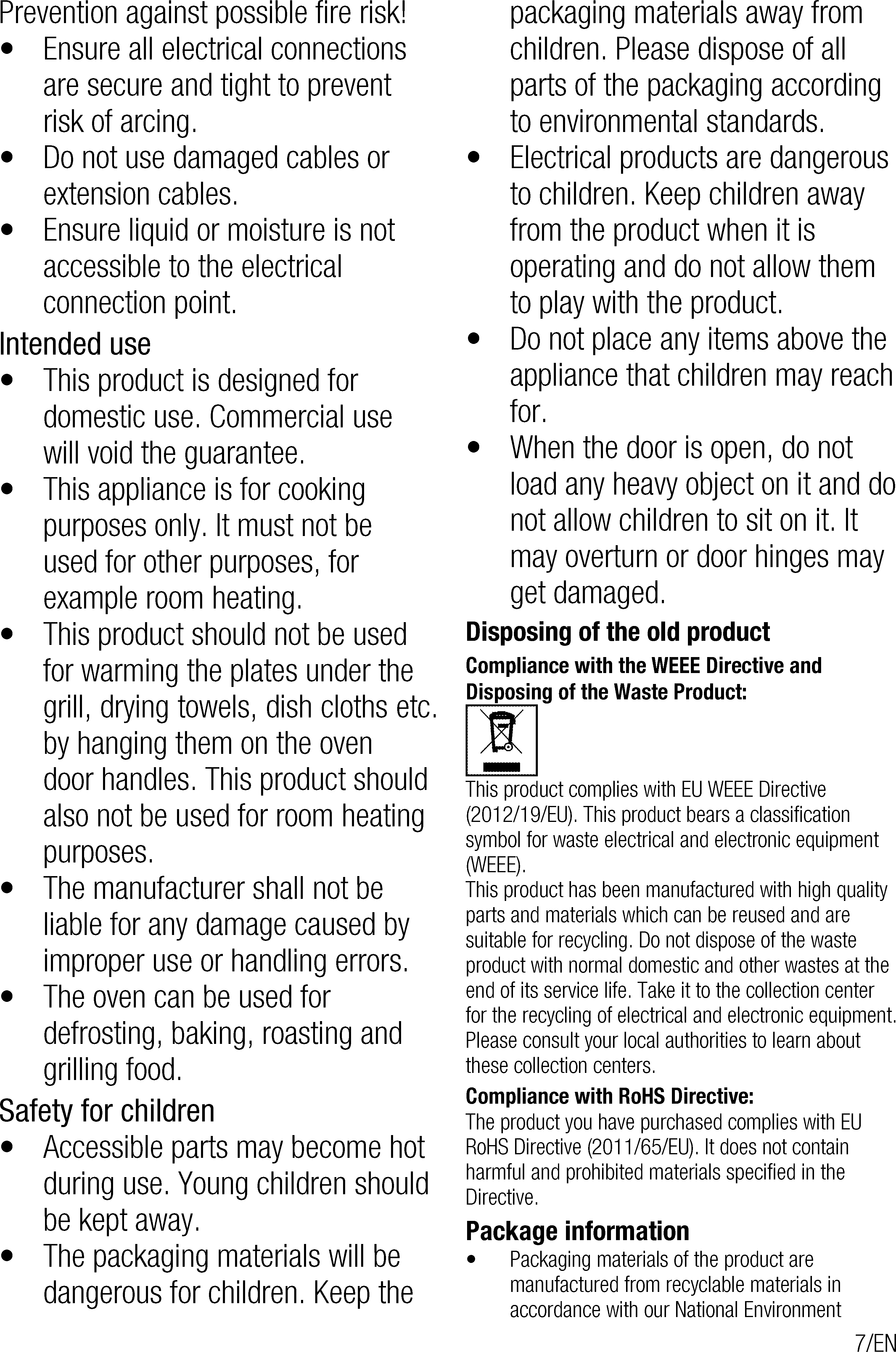 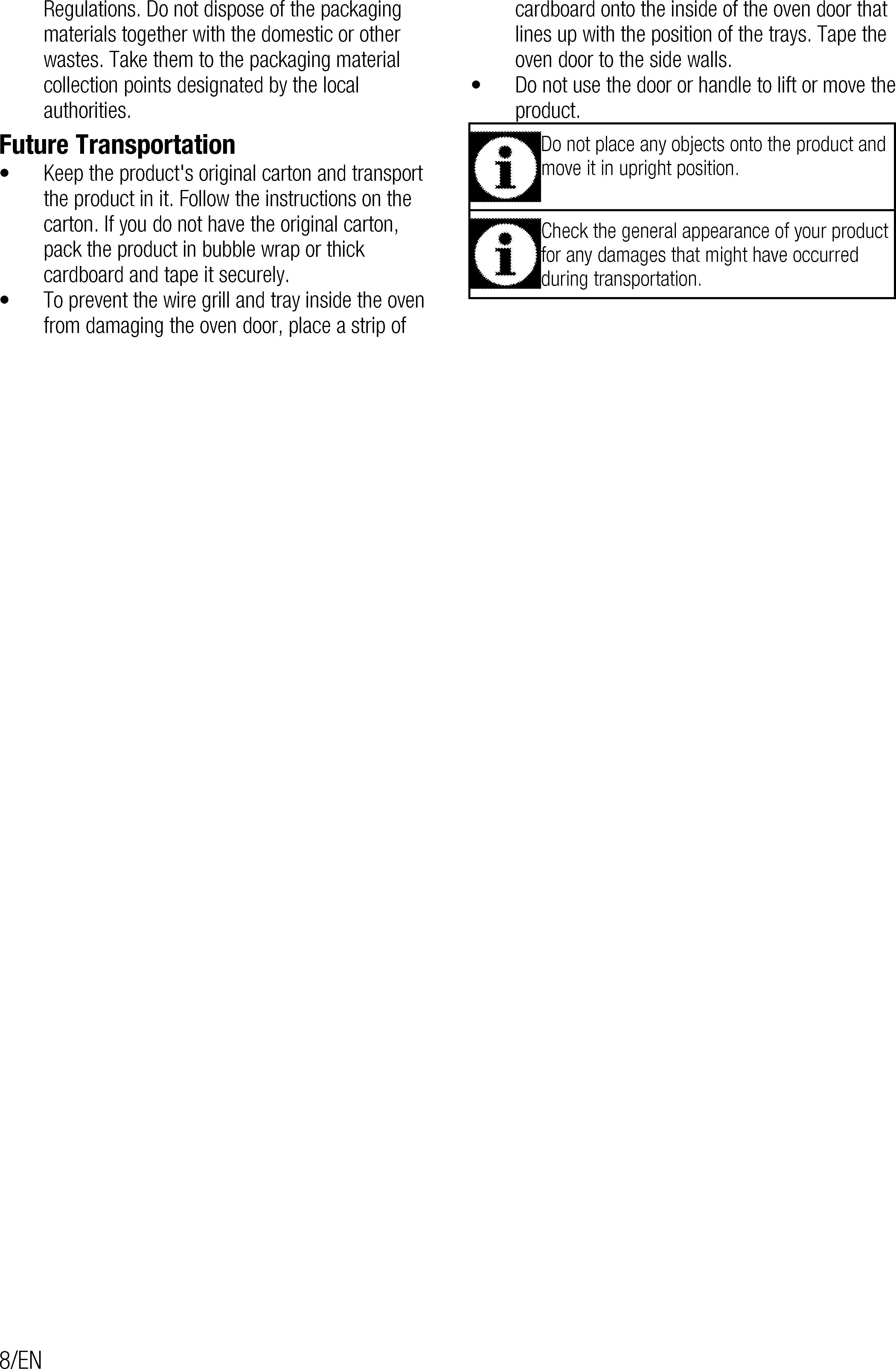 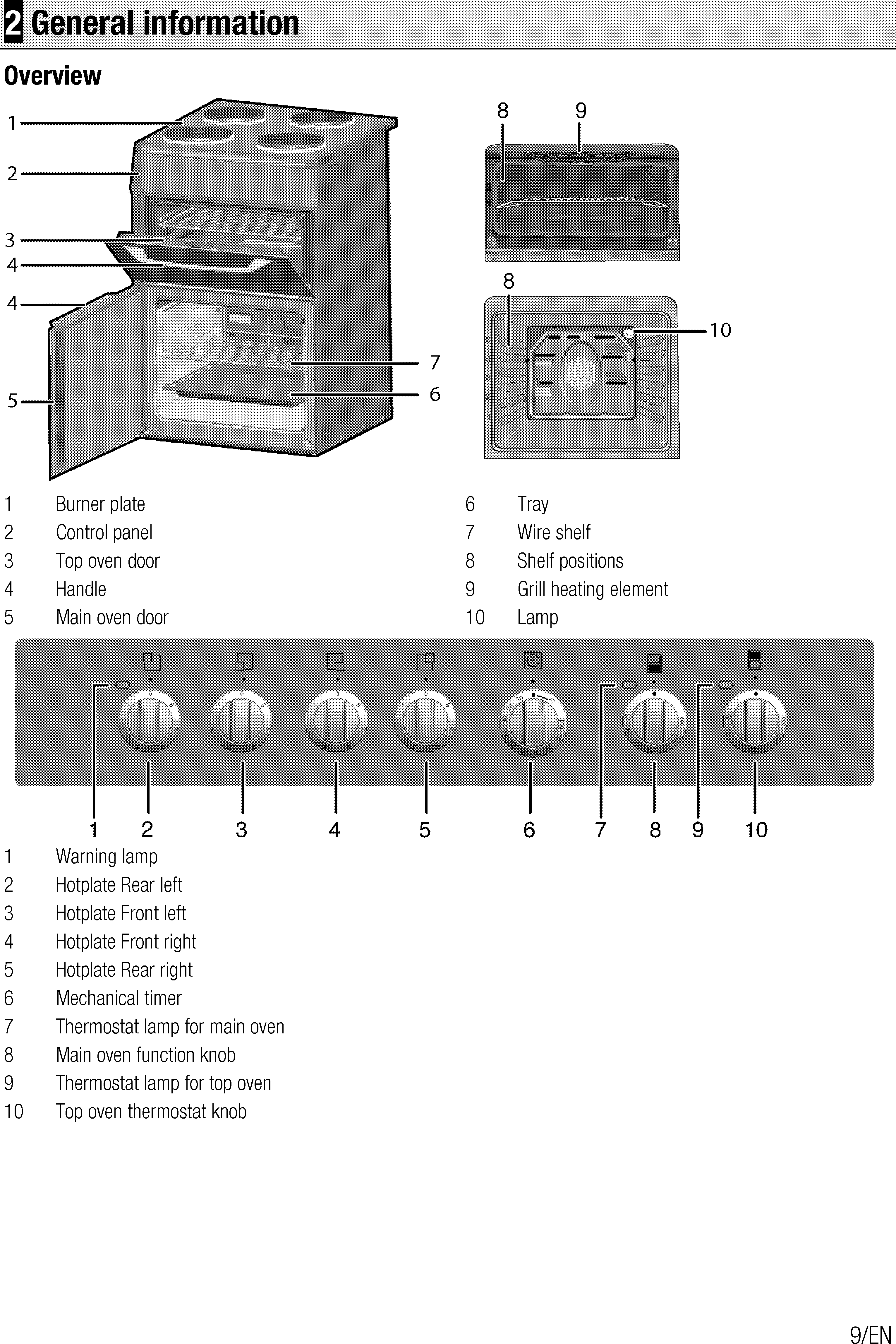 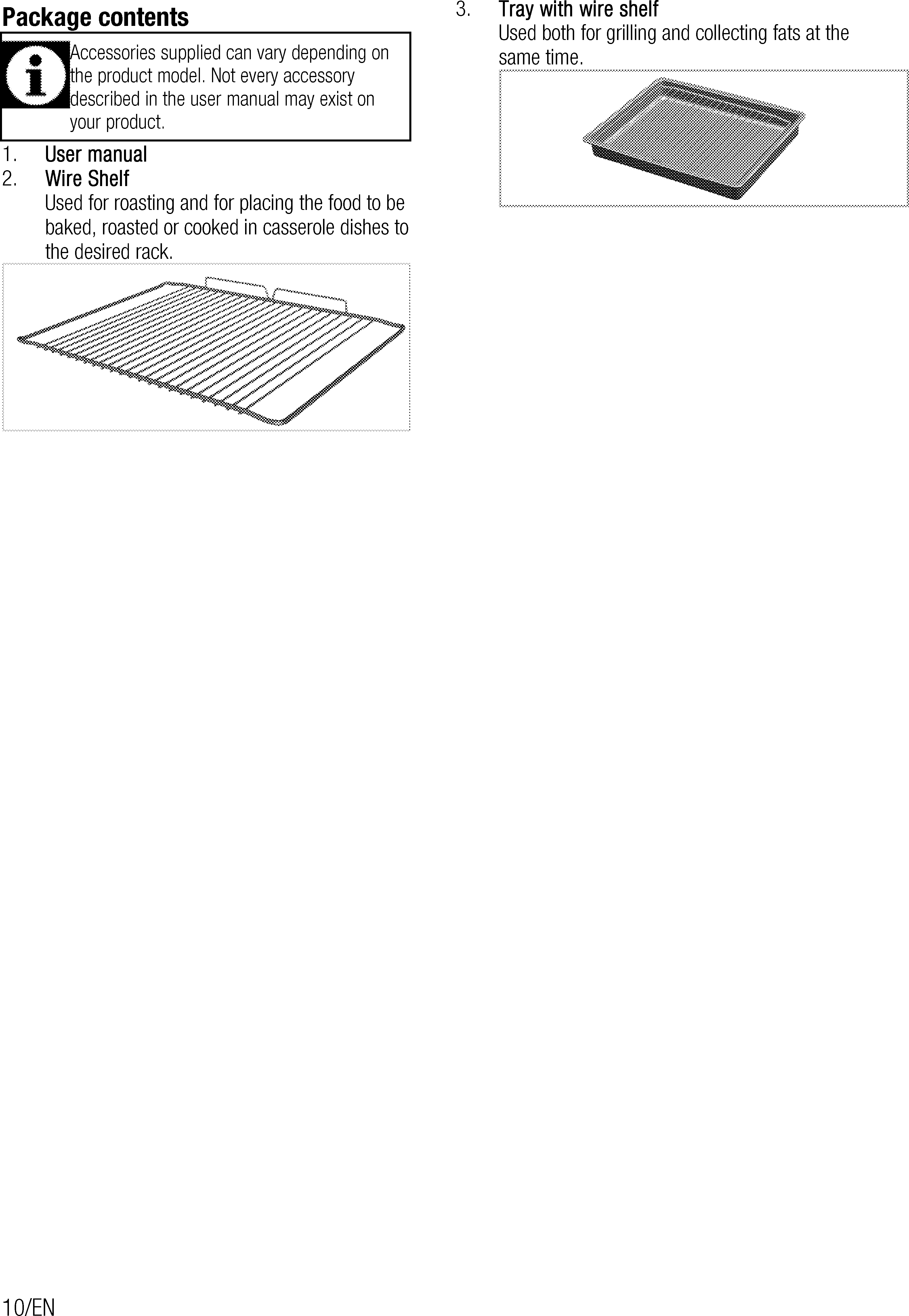 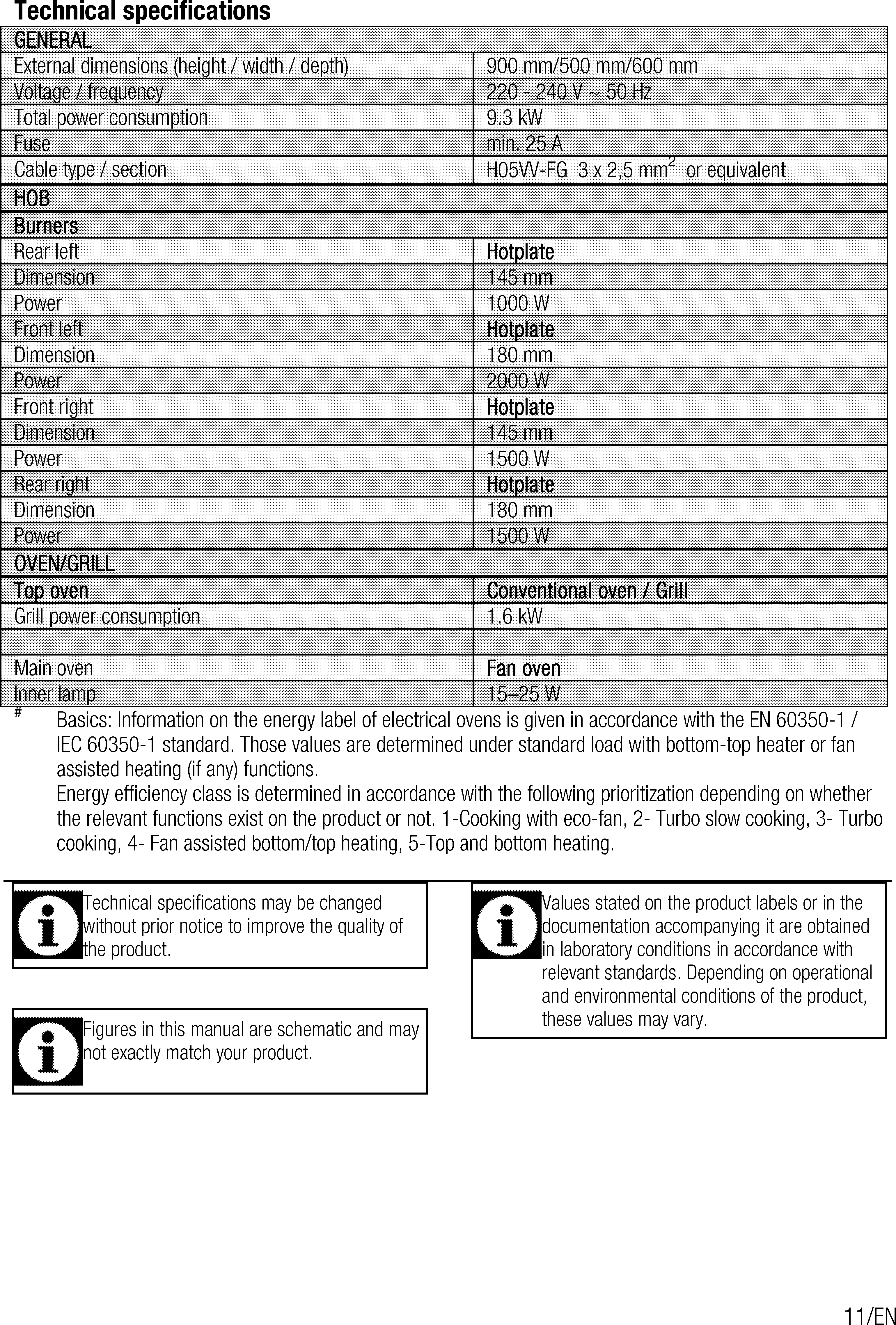 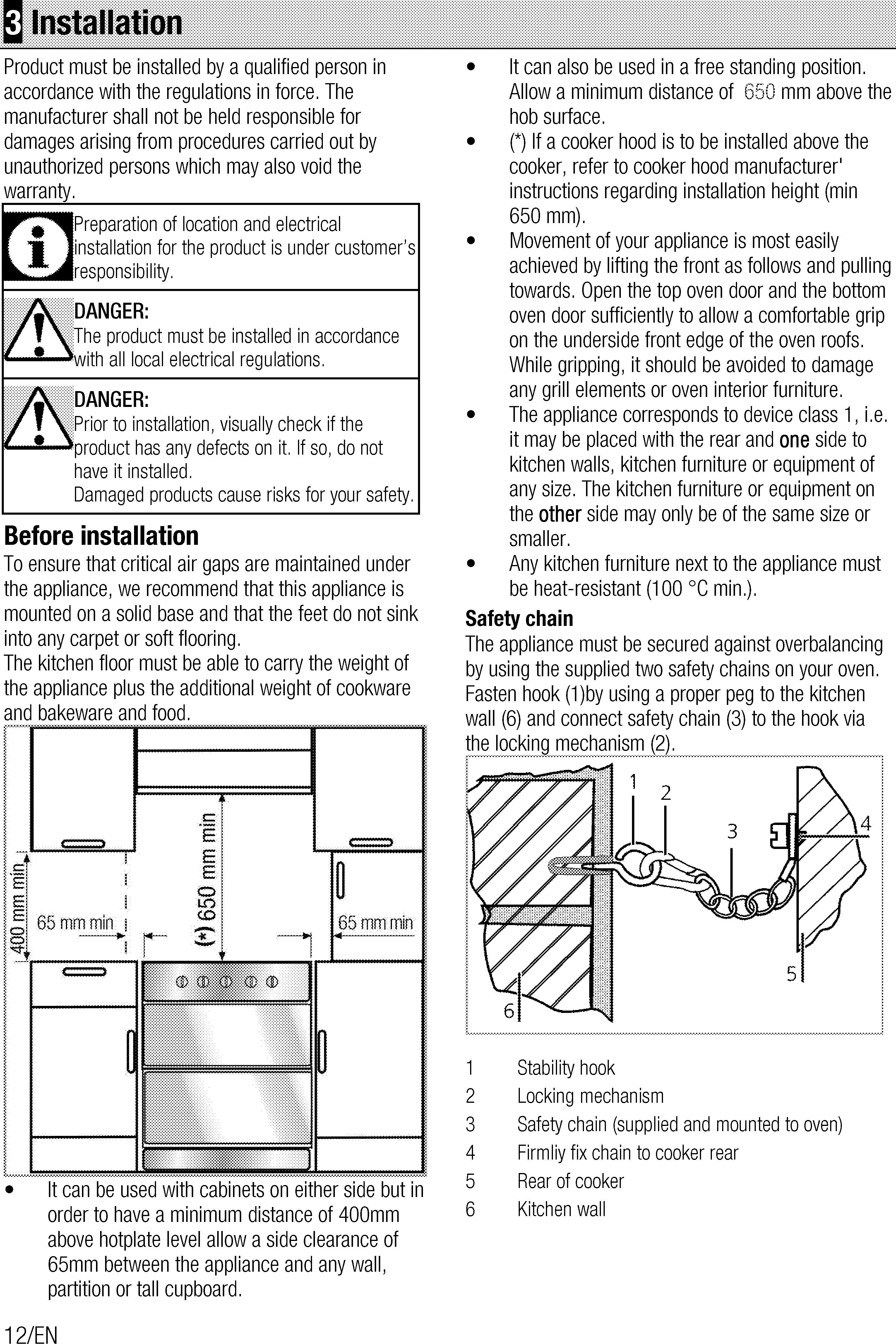 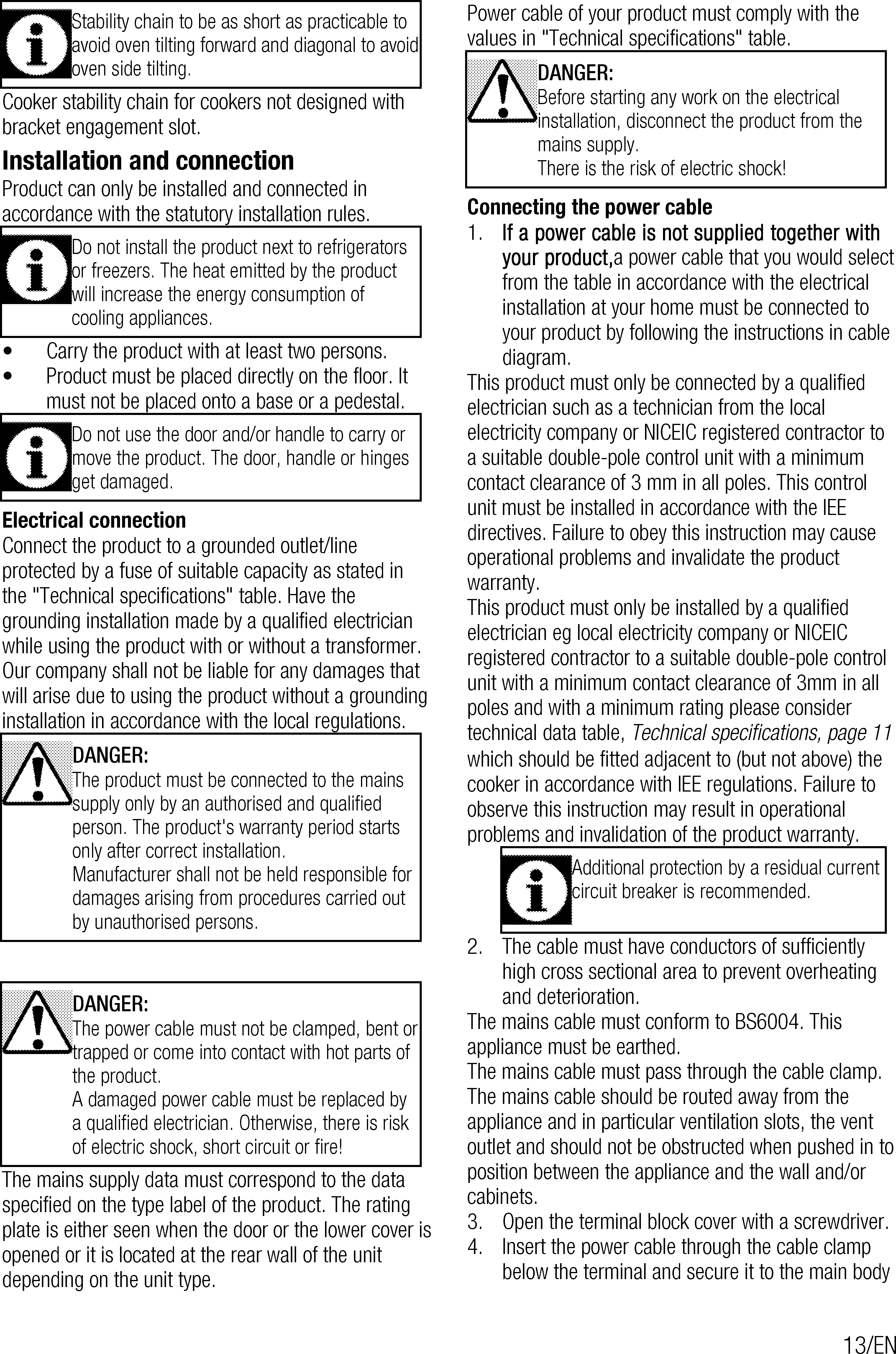 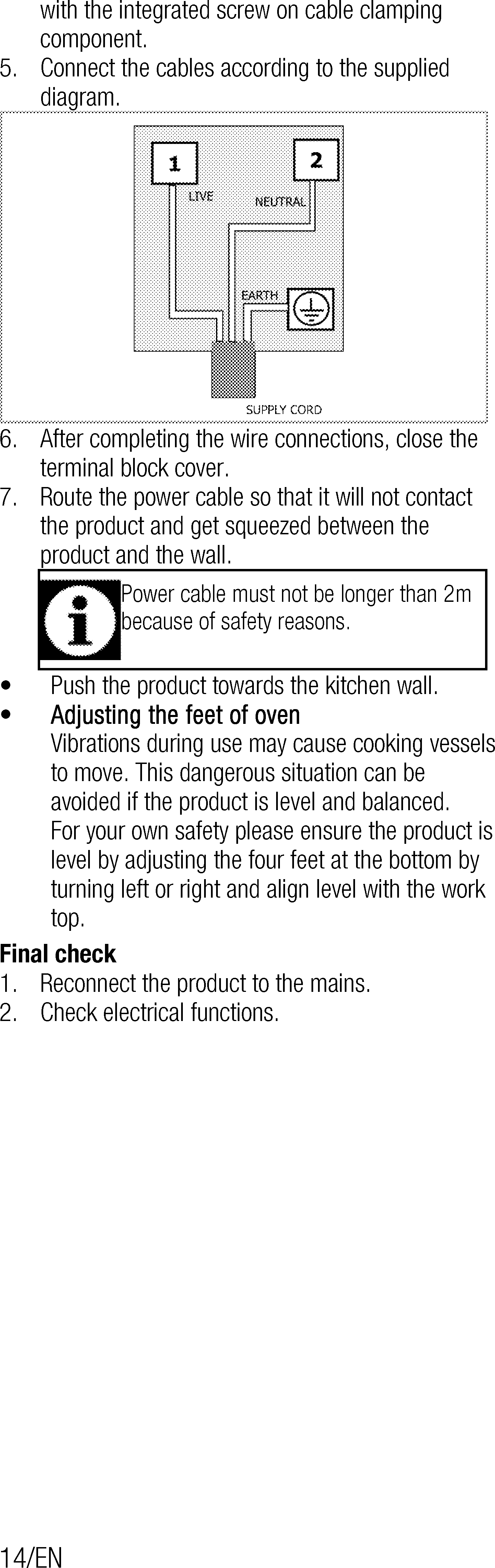 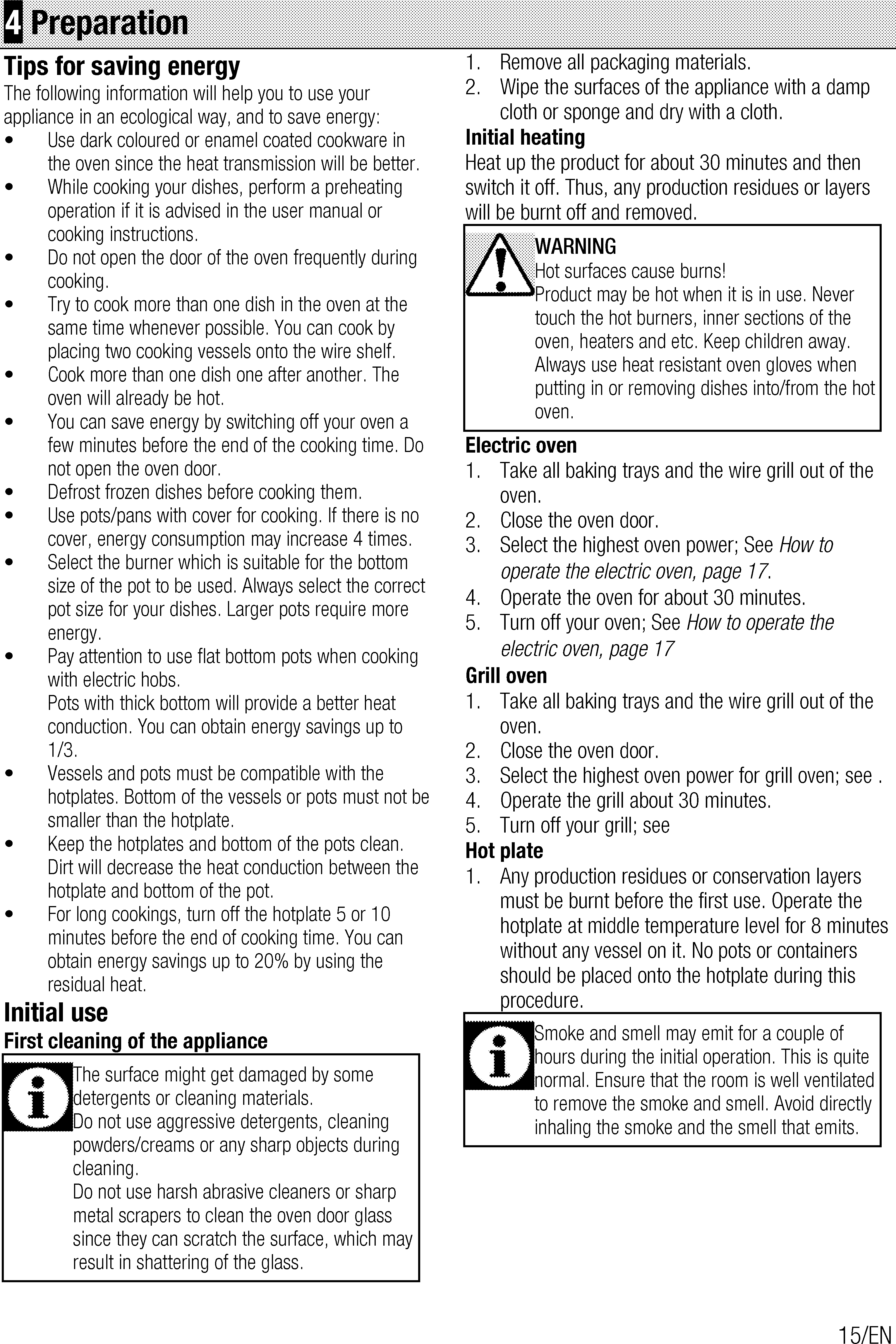 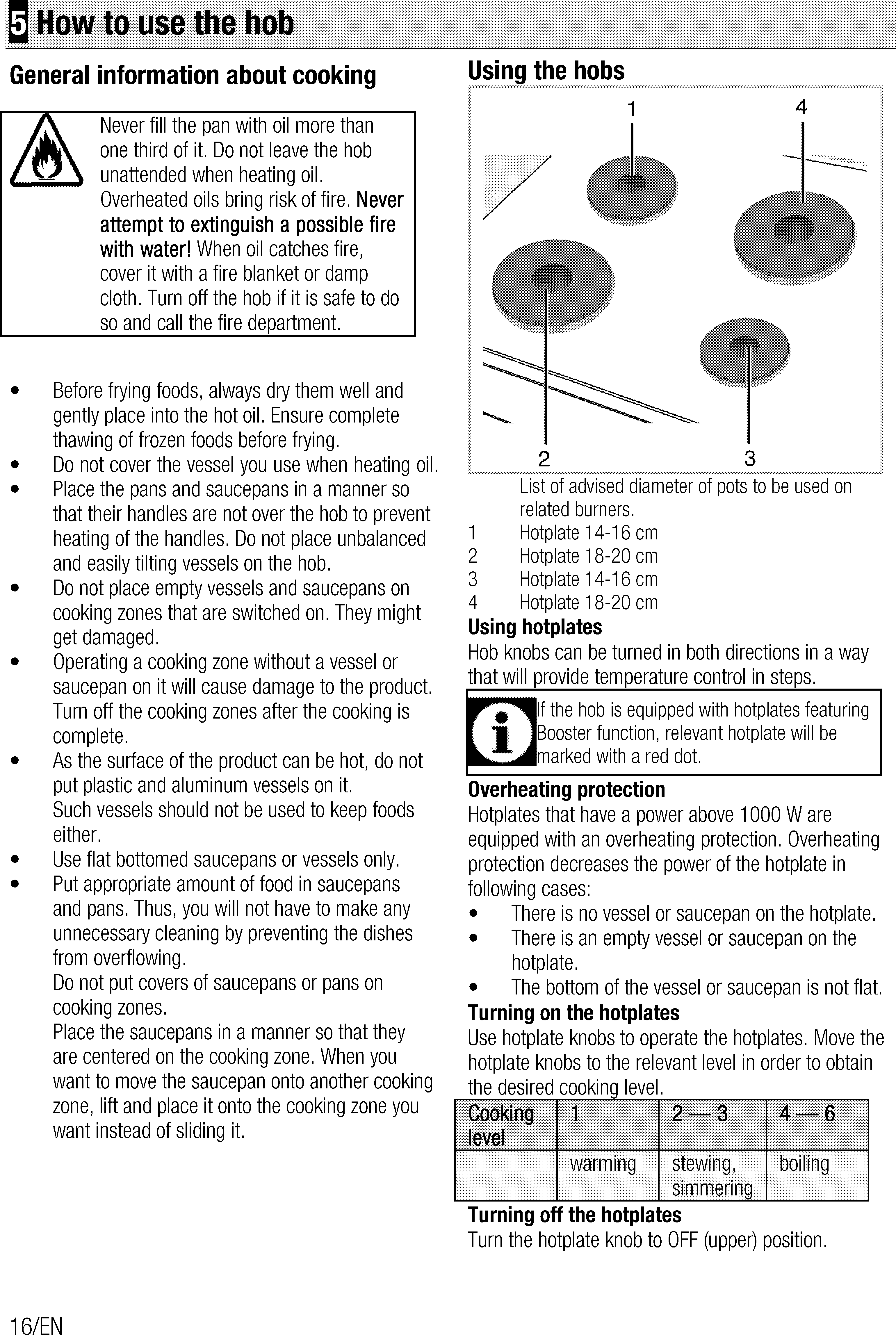 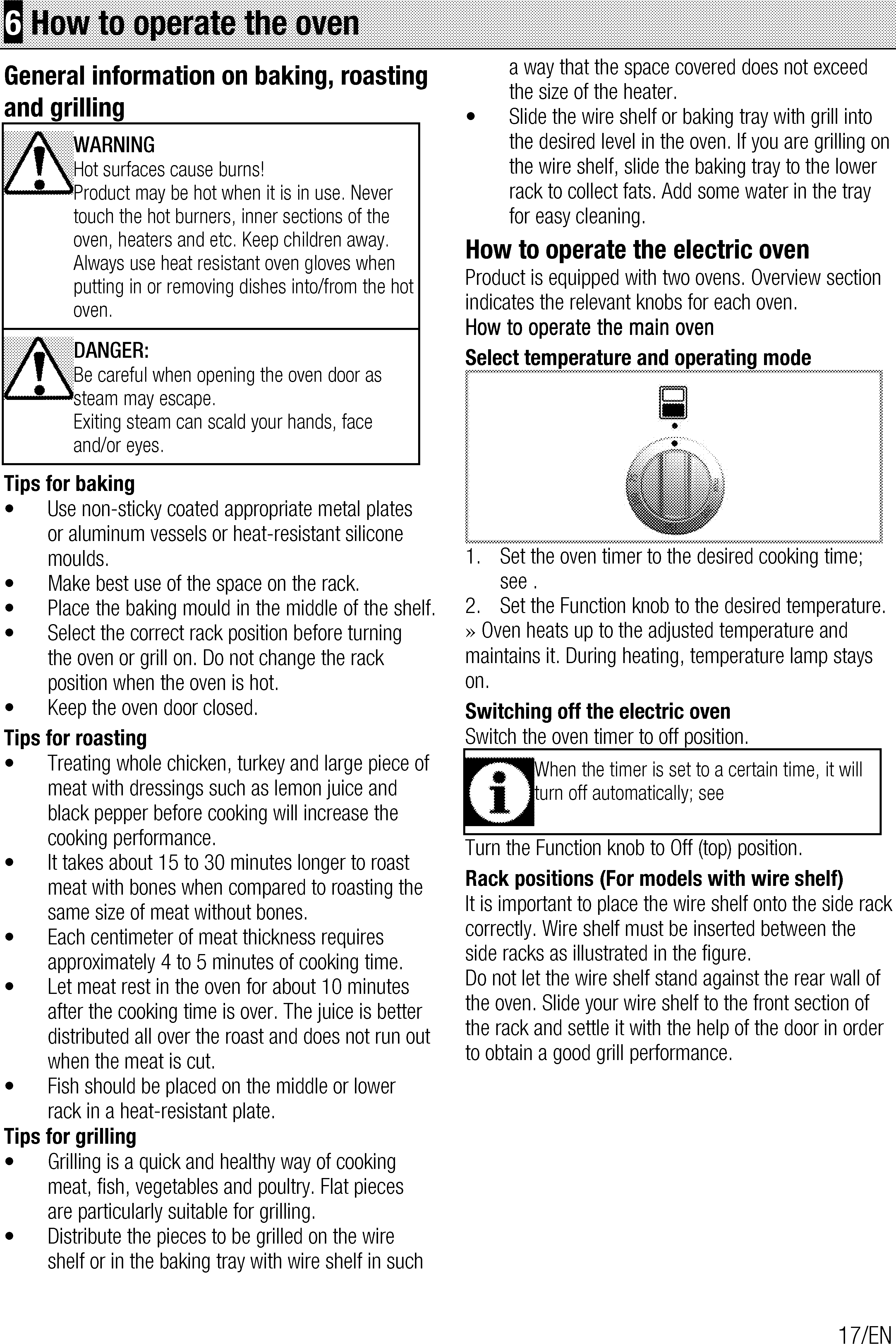 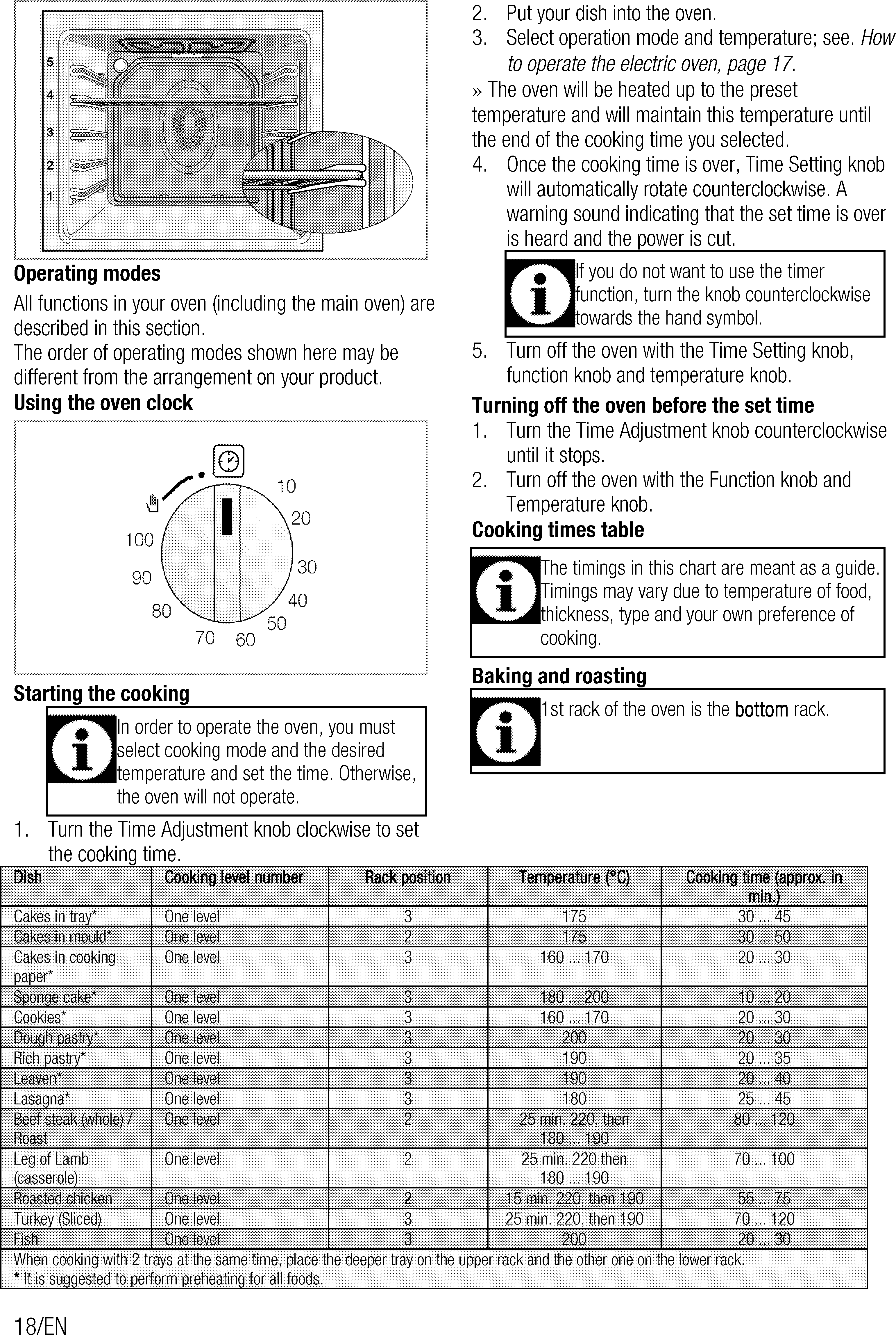 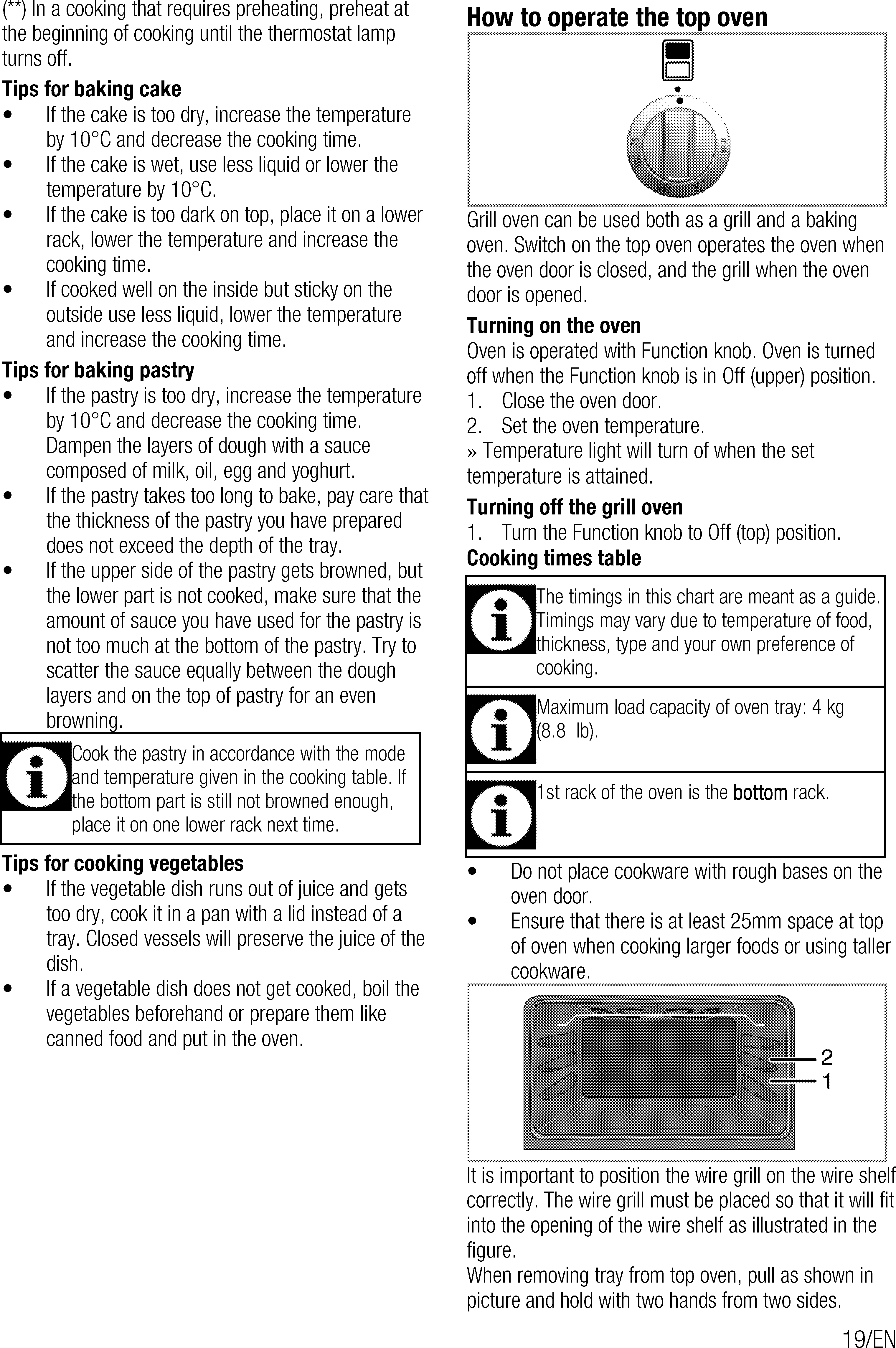 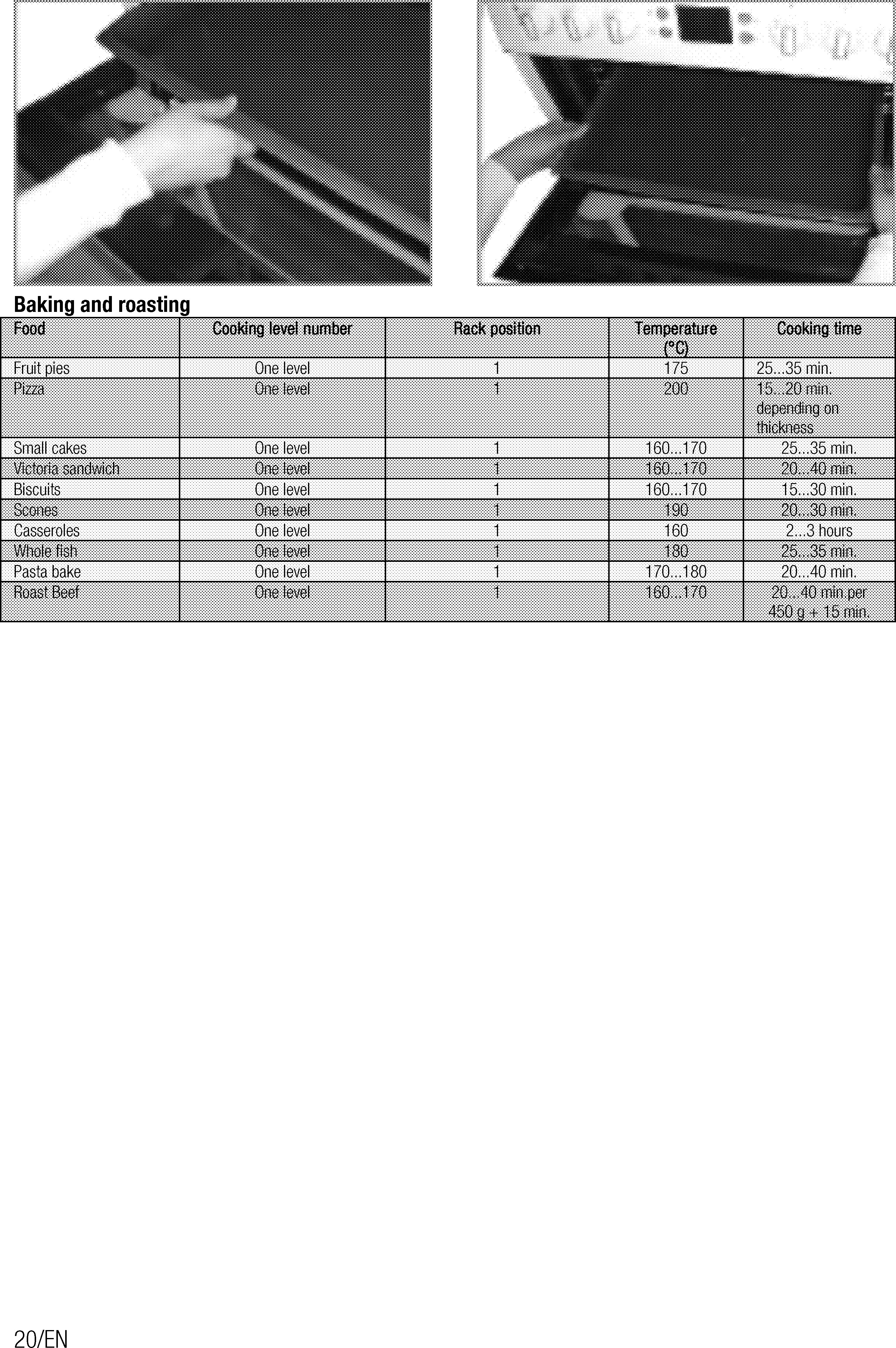 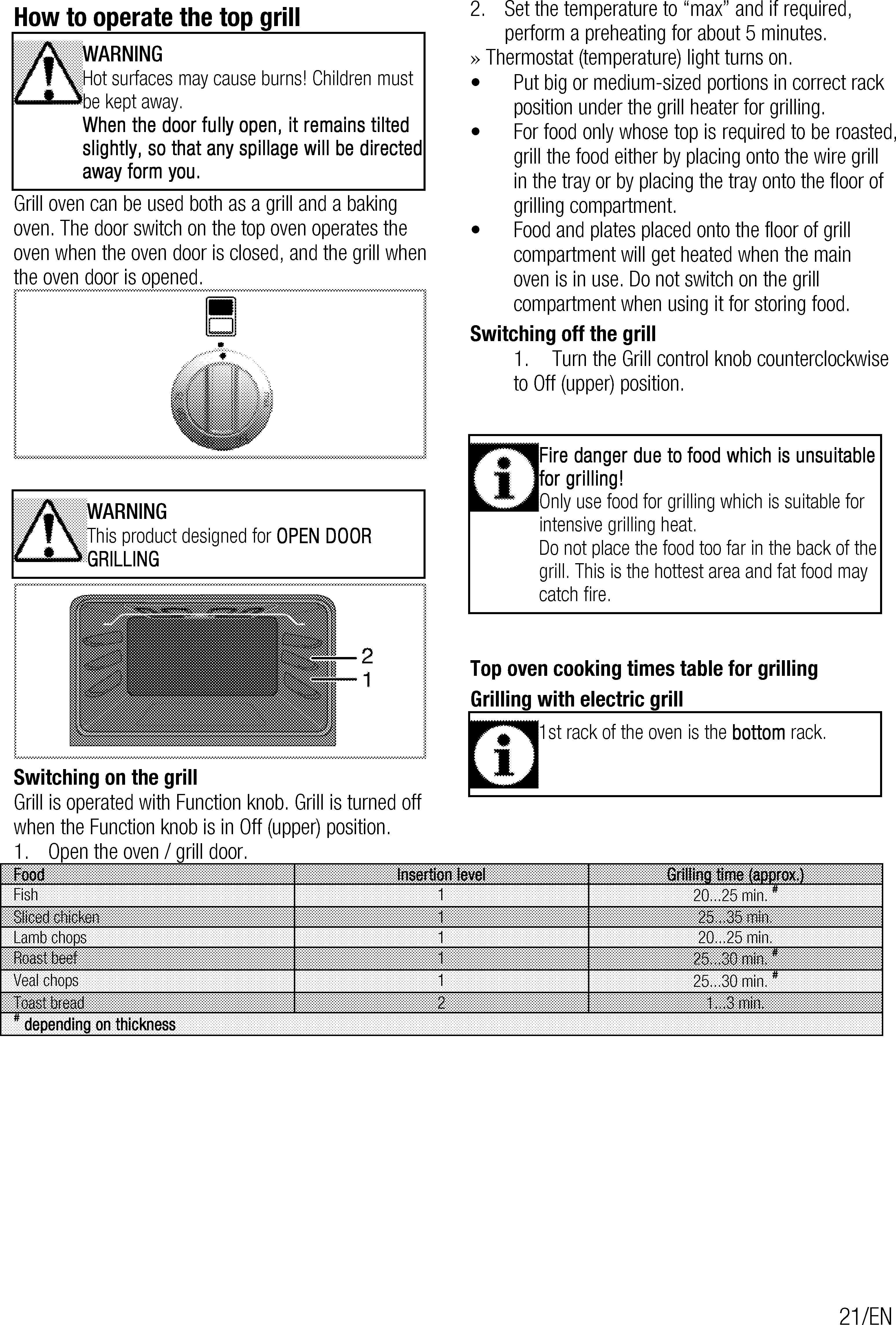 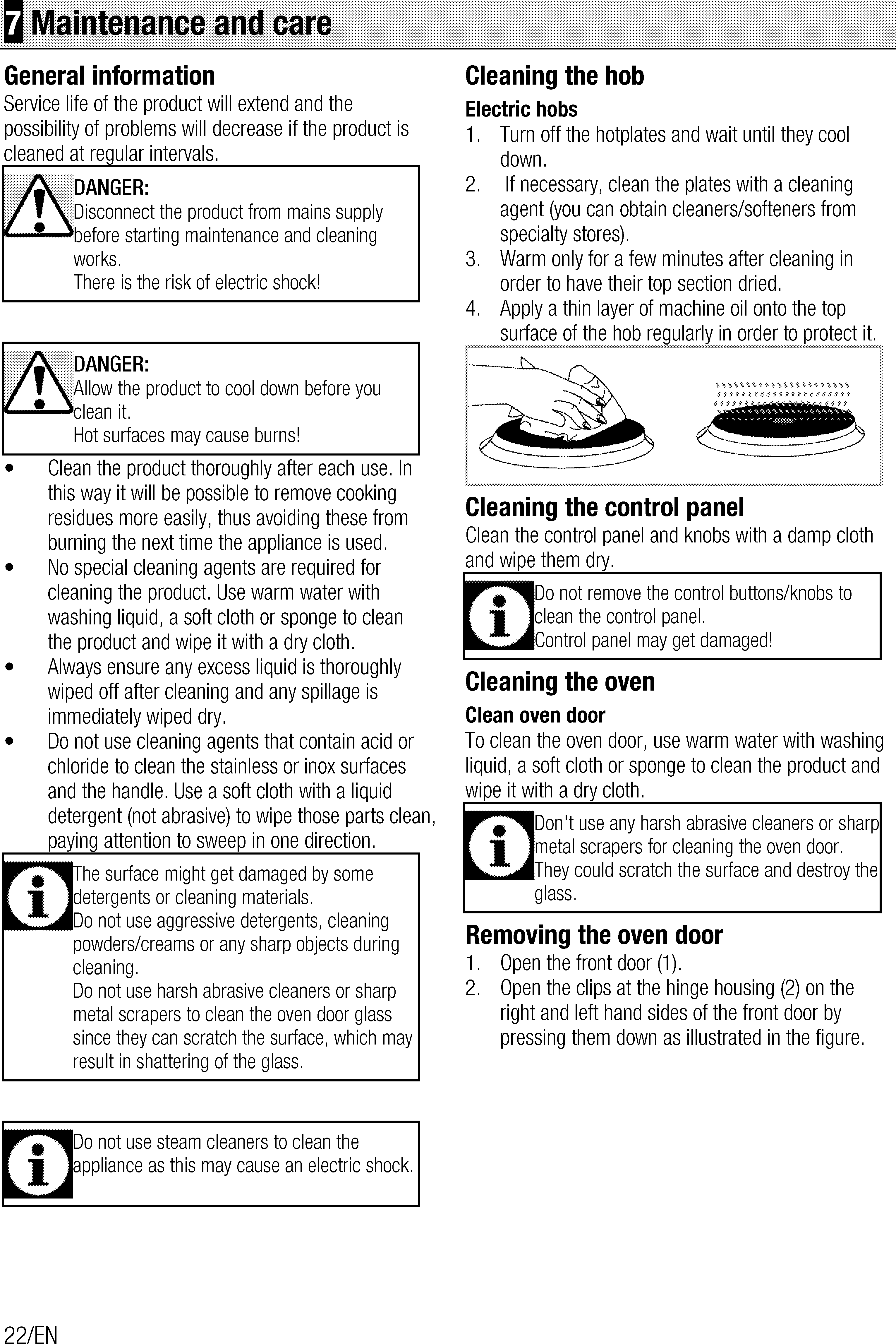 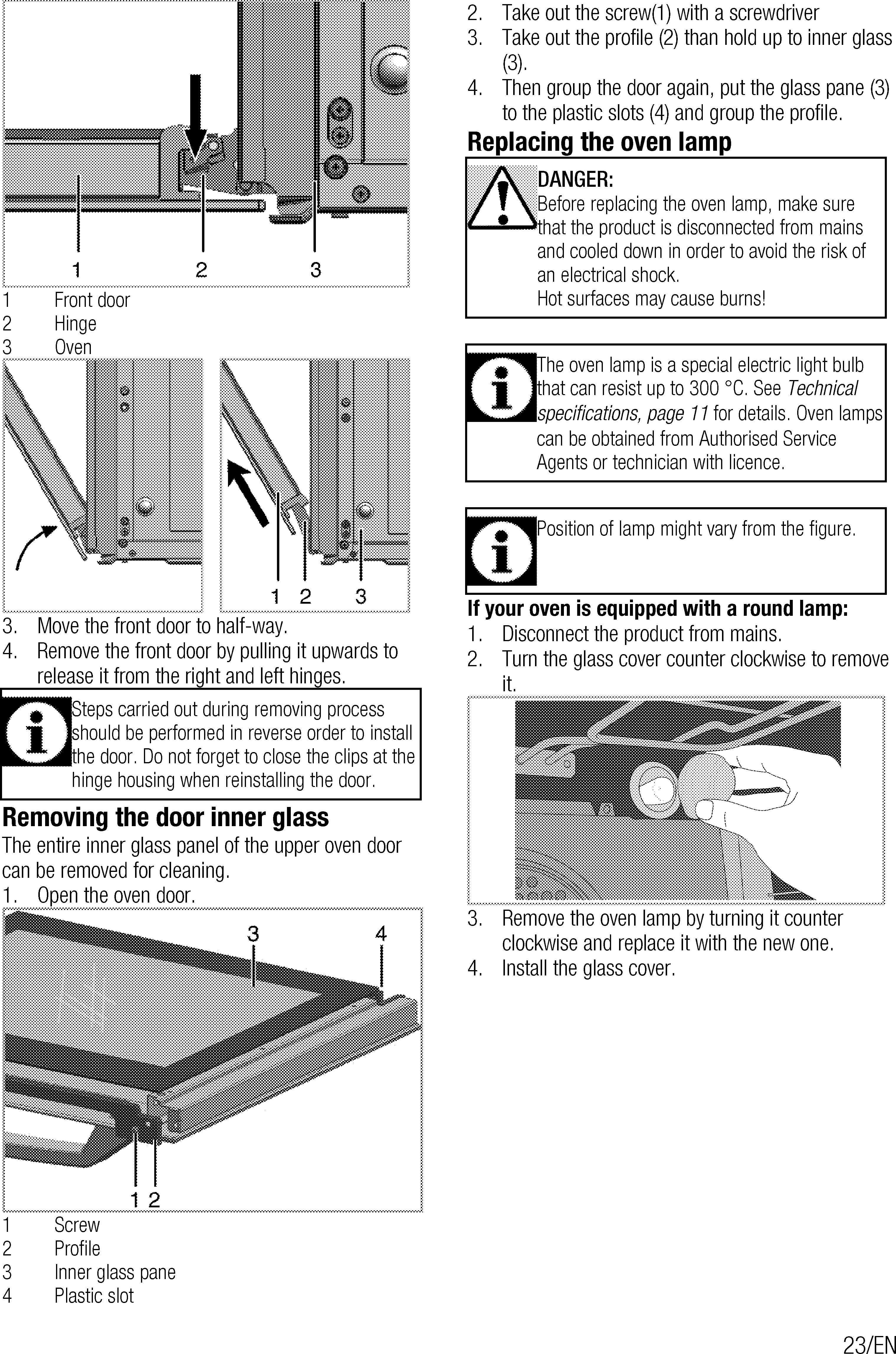 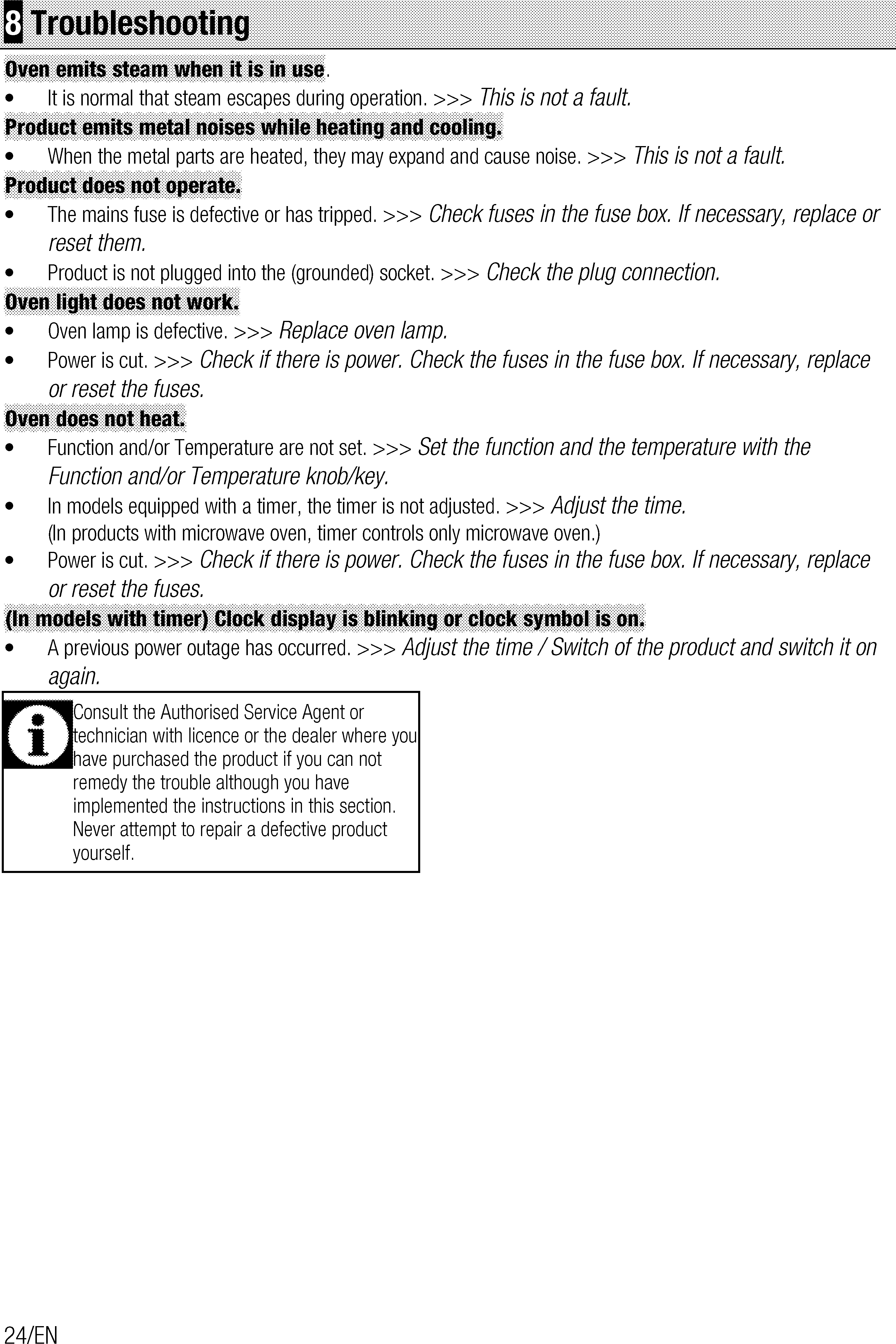 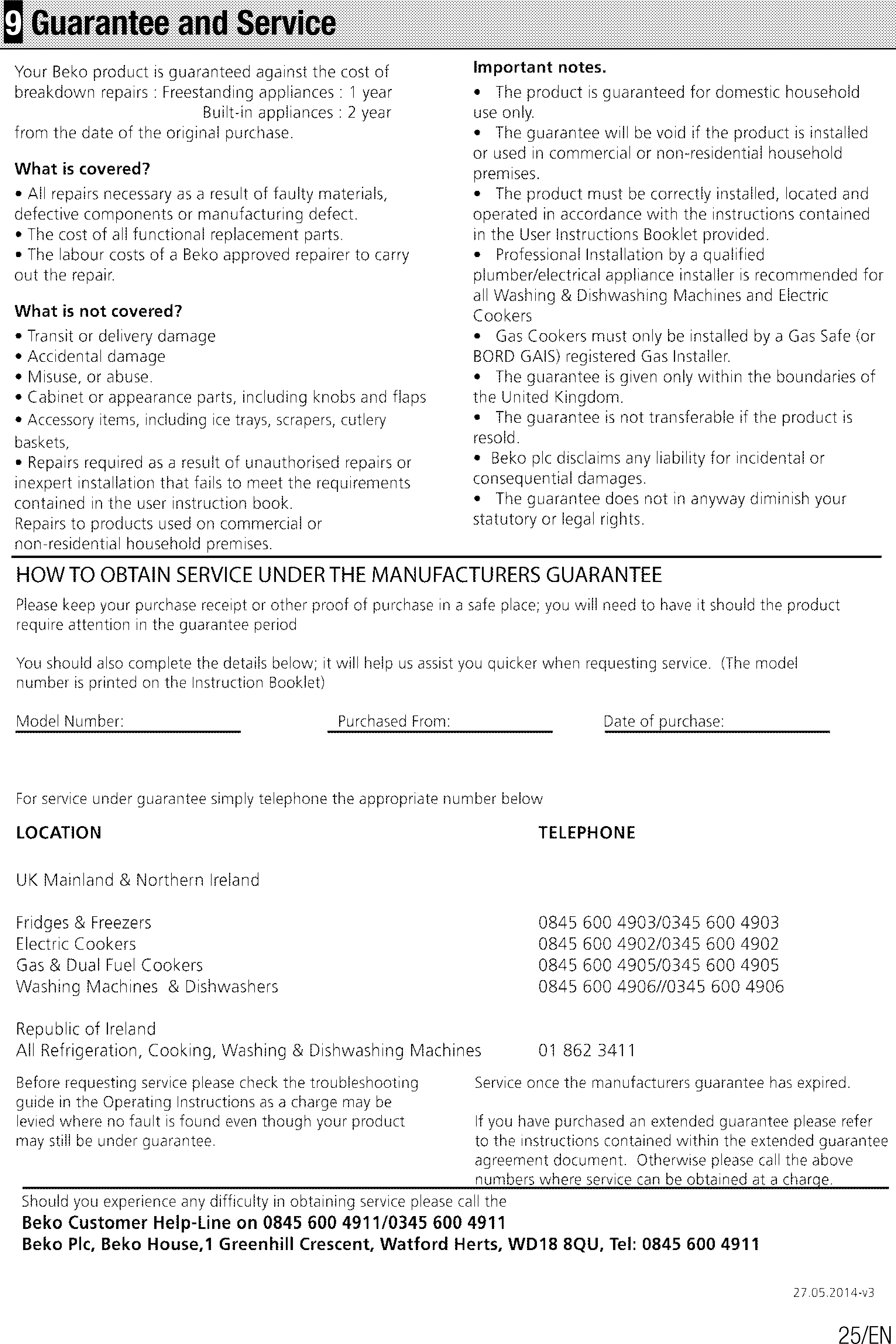 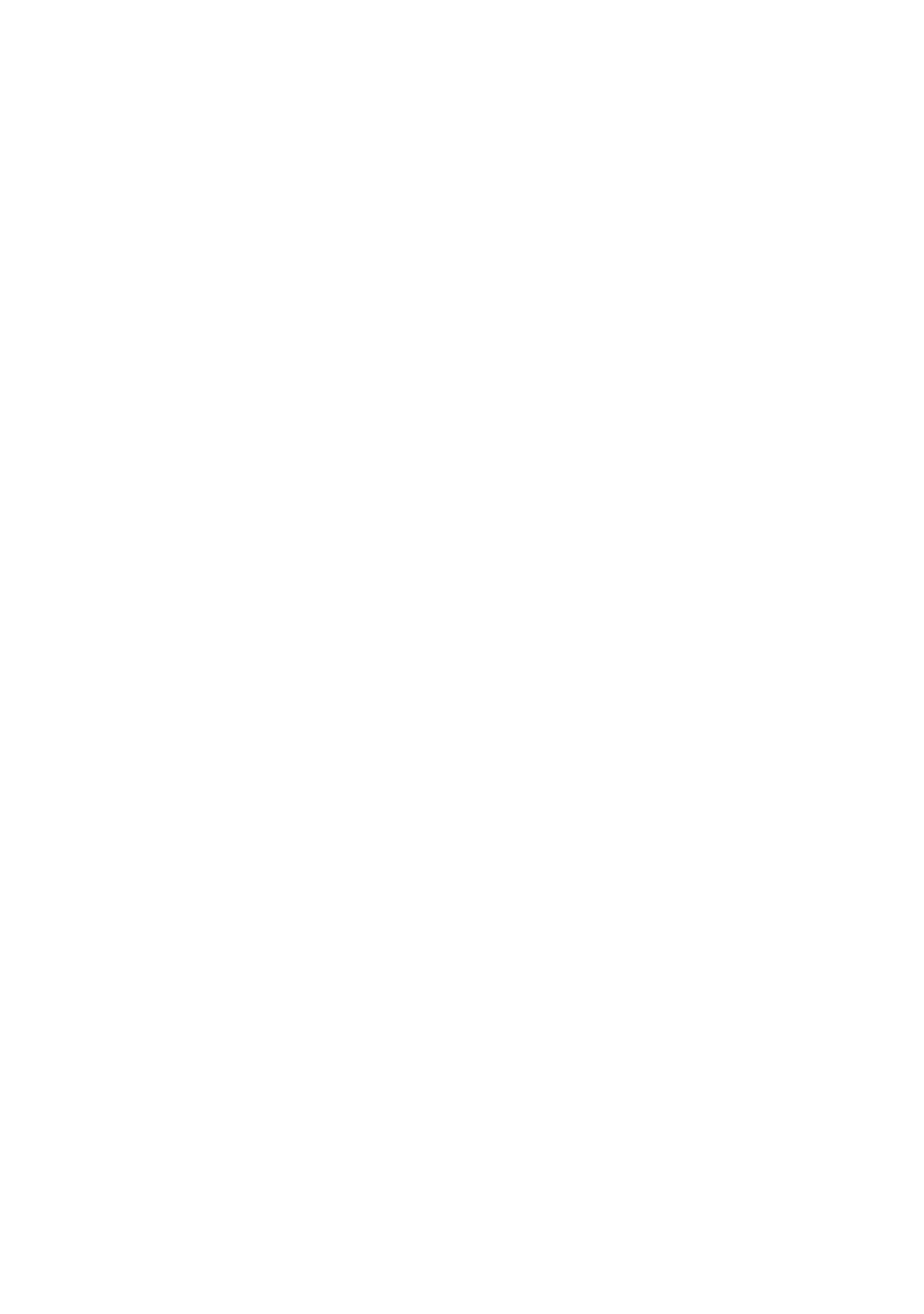 Downloaded from www.Manualslib.com manuals search engineDownloaded from www.Manualslib.com manuals search engine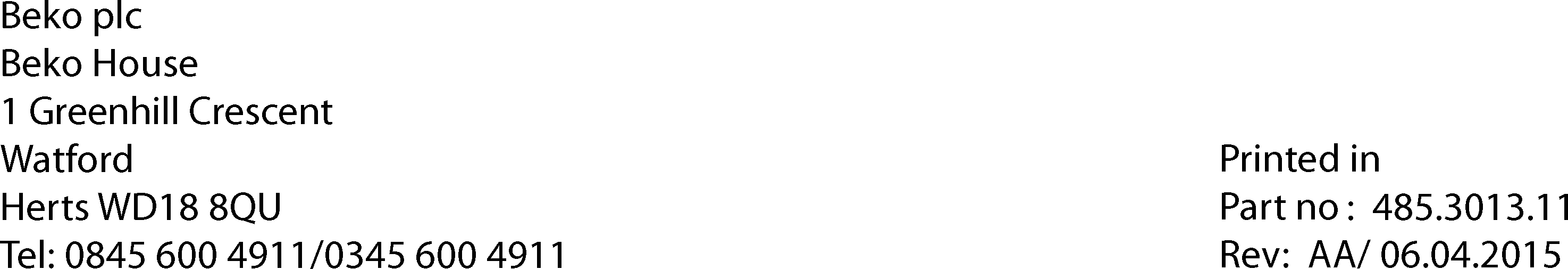 Downloaded from www.Manualslib.com manuals search engine